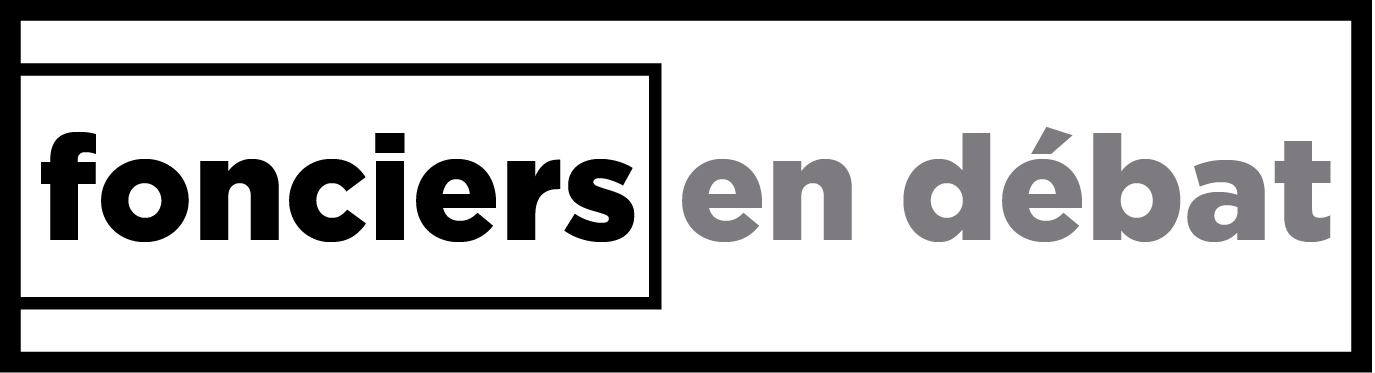  PAIEMENT PAR VIREMENT BANCAIRE ANNÉE 2020(SANS REGLEMENT EN LIGNE) ADHÉRENT(E)Nom : .......................Prénom : .........................Adresse mail : ...................................... Montant de la cotisation : ......................€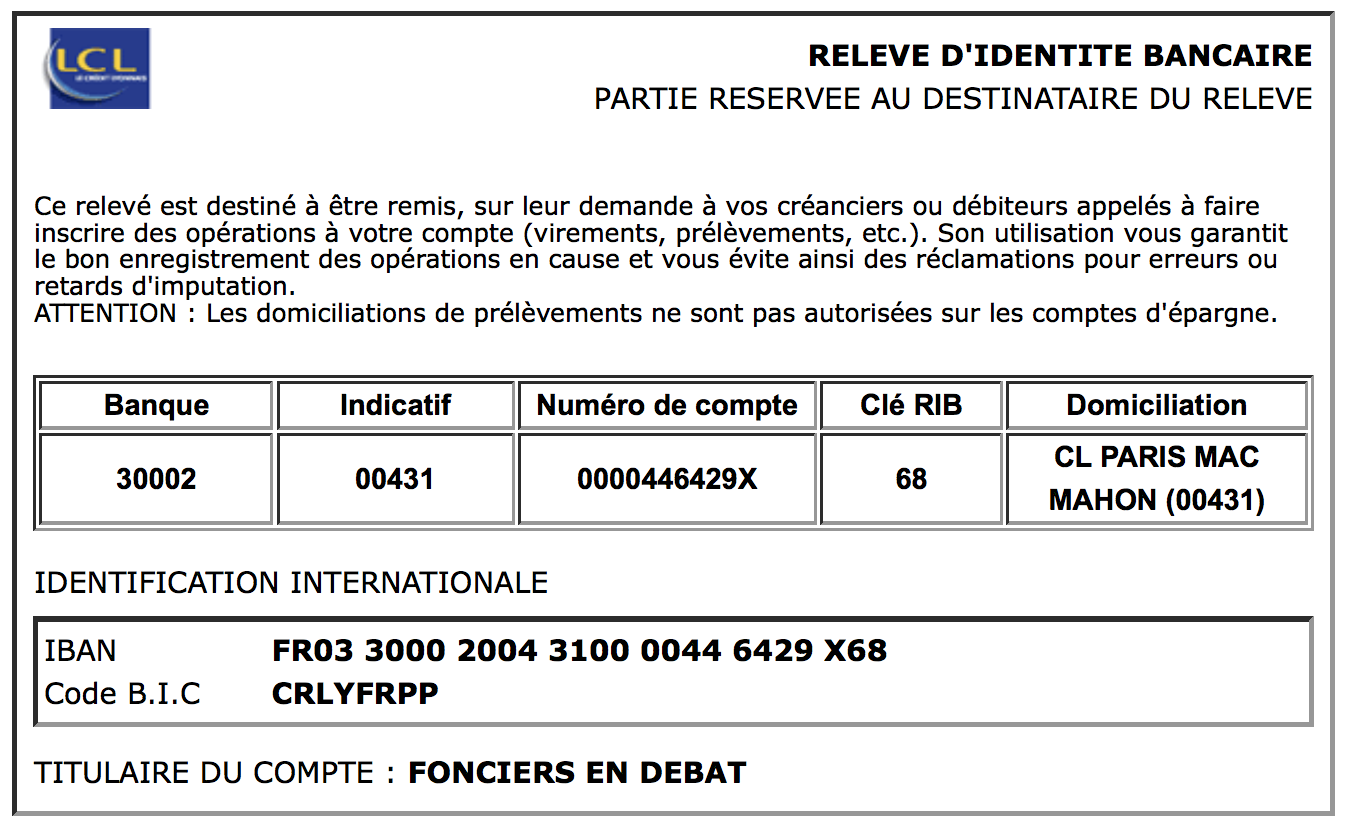 Merci de procéder au virement et d’envoyer ce document à : letresorier@fonciers-en-debat.com. Les cotisations et dons faits à fonciers en débat, ouvrent droit à une réduction d’impôt de 66% de leur montant pour les particuliers, et de 60% pour les entreprises (articles 200 et 238 bis du Code Général des Impôts). Le trésorier délivrera sur demande le reçu-attestation destiné à être produit à l’administration fiscale.SIRET n° 830 129 797 00015 - siège social : 34-36 Avenue du Bel-Air – 94370 Sucy-en-Brie contact@fonciers-en-debat.com